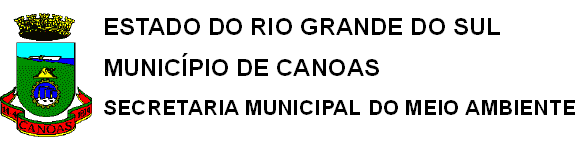 _______________________________________________________________________________Formulário de Autorização para Manejo VegetalSolicitação nº____________________, de ______/ ______/ ______.Endereço:____________________________________________________ nº ______________O(a) proprietário(a) do imóvel onde se localizam as árvores, Senhor(a)_____________________________________________________________________,Fica autorizado(a) a realizar os procedimentos abaixo discriminados, tendo em vista o parecer técnico contido no expediente referenciado, assumindo total responsabilidade pelo serviço autorizado, conforme tabela abaixo:Restrições:_____________________________________________________________________________________________________________________________________________________________________________________________________________________________________________________________________________________________________________________________________________________________________________________________________________________________________________________________________________Validade da autorização:_________ (________________________________________________)dias a contar de seu recebimento, conforme o Código Municipal do Meio Ambiente, Lei nº 4.328, de 23 de dezembro de 1998.Canoas,____de_____________________ de 2016_________________________________                             _________________________________                Técnico responsável                                                           Proprietário(a) do imóvel_______________________________________________________________________________Rua Monte Castelo, 410 – Nossa Senhora das Graças – Canoas – RS  – Telefone: (51) 32361800ProcedimentoNome da árvoreQuantidadeMotivo